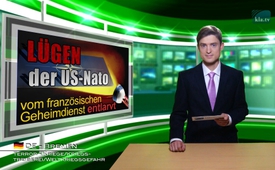 Lügen der US-NATO vom französischen Geheimdienst entlarvt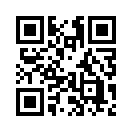 Der Chef des französischen Militärgeheimdienstes, General Christophe Gomart, hat die US-Dominanz der NATO in Fragen der militärischen Aufklärung kritisiert. Er widerspricht auch der offiziellen NATO-Doktrin, wonach Russland massive Vorbereitungen getroffen habe, um in der Ukraine einzumarschieren. Gomart wörtlich: &quot;Tatsächlich haben wir festgestellt, dass die Russen weder Kommandostände eingerichtet, noch logistische Maßnahmen ergriffen haben, wie etwa die Errichtung von Feldlazaretten. Es gab keine Aktivitäten, die man zur Vorbereitung einer militärischen Invasion hätte treffen müssen.Lügen der US-NATO vom französischen Geheimdienst entlarvt. Der Chef des französischen Militärgeheimdienstes, General Christophe Gomart, hat die US-Dominanz der NATO in Fragen der militärischen Aufklärung kritisiert. Er widerspricht auch der offiziellen NATO-Doktrin, wonach Russland massive Vorbereitungen getroffen habe, um in der Ukraine einzumarschieren. Gomart wörtlich: &quot;Tatsächlich haben wir festgestellt, dass die Russen weder Kommandostände eingerichtet, noch logistische Maßnahmen ergriffen haben, wie etwa die Errichtung von Feldlazaretten. Es gab keine Aktivitäten, die man zur Vorbereitung einer militärischen Invasion hätte treffen müssen. Auf der zweiten Befehlsebene gab es keine entsprechenden Veranlassungen.&quot; Trotzdem hat die US-NATO bewusst Fehlinformationen herausgegeben, um durch die so erzeugten Ängste die US-Aktivitäten in der Ukraine zu rechtfertigen. Der deutsche Journalist Wolfram Weidner bezeichnete diese Art der Berichterstattung einmal mit folgenden Worten: &quot;Politik machen: Den Leuten soviel Angst einjagen, dass ihnen jede Lösung recht ist.&quot; Verehrte Zuschauer, so lange uns die Mächtigen noch mit Lügen instrumentalisieren, zeigt dies, dass sie derzeit nicht die umfassende Macht haben, um mit Gewalt ihre Ziele durchzusetzen. Sie lassen ihre Masken noch nicht fallen, weil sie Angst vor der Reaktion der Völker haben. Deshalb haben wir jetzt die Möglichkeit, diese Instrumentalisierung umzukehren, indem wir die Lügen ans Licht bringen.von ax.Quellen:http://deutsche-wirtschafts-nachrichten.de/2015/04/12/franzoesischer-geheimdienst-russland-plante-nie-eine-invasion-in-der-ukraine/Das könnte Sie auch interessieren:#Ukraine - www.kla.tv/UkraineKla.TV – Die anderen Nachrichten ... frei – unabhängig – unzensiert ...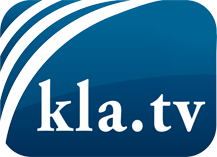 was die Medien nicht verschweigen sollten ...wenig Gehörtes vom Volk, für das Volk ...tägliche News ab 19:45 Uhr auf www.kla.tvDranbleiben lohnt sich!Kostenloses Abonnement mit wöchentlichen News per E-Mail erhalten Sie unter: www.kla.tv/aboSicherheitshinweis:Gegenstimmen werden leider immer weiter zensiert und unterdrückt. Solange wir nicht gemäß den Interessen und Ideologien der Systempresse berichten, müssen wir jederzeit damit rechnen, dass Vorwände gesucht werden, um Kla.TV zu sperren oder zu schaden.Vernetzen Sie sich darum heute noch internetunabhängig!
Klicken Sie hier: www.kla.tv/vernetzungLizenz:    Creative Commons-Lizenz mit Namensnennung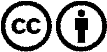 Verbreitung und Wiederaufbereitung ist mit Namensnennung erwünscht! Das Material darf jedoch nicht aus dem Kontext gerissen präsentiert werden. Mit öffentlichen Geldern (GEZ, Serafe, GIS, ...) finanzierte Institutionen ist die Verwendung ohne Rückfrage untersagt. Verstöße können strafrechtlich verfolgt werden.